Расписание уроков для 1 класса на 16.04.2020Классный руководитель: Ващенко Н.А.День недели№ п/пРасписание уроковМатериал урокаПримечаниеЧетверг  09.04.20201МатематикаСлучаи вычитания вида 13- □Платформа https://uchi.ru/ 1.Стр.84 в верхней части учебника там, где красная стрелочка заполнить таблицу вычитания из числа 13( в красной рамочке).Записать примеры с таблицы  в тетрадь и выучить. 2. Задание №5 стр.84.Сравнить. При сравнении не забываем переводить единицы  1дм = 10см   10см+2см =12см1дм2см=12см, значит 1дм2см< 13см3. Задача №4Катя -6п.Валя.-10п.	на ? п. большеПояснения к выполнению заданий.Задания выполнить в тетради, затем сфотографировать текст  на телефон и  отправить учителю любым удобным способом, указанным в примечании.Выполненные задания вы можете направить на номер в WhatsApp:928-602-71-52или эл. почту - na_vashchenko@mail.ru	Учить!Четверг  09.04.20202Русский языкОбозначение безударного гласного на письме. Платформа https://uchi.ru/1.Упр.1 стр. 63Списать первое предложение (первые 2 строки)Обозначить в словах ударение. Вспомнить правило, когда ударение в слове ставить не надо ( учебник стр.40 «Запомни»)Прочитать правило  на стр. 632Упр.3 стр.64Списать скороговорку. Обратить внимание детей  на выделенные буквы, которые без ударения. При произношении мы в этом месте слышим другой звук, значит можем при написании допустить ошибку. Такие опасные места в словах называем орфограммой.Прочитать текст «Обрати  внимание!» Выучить.Пояснения к выполнению заданий.Задания выполнить в тетради, затем сфотографировать текст  на телефон и  отправить учителю любым удобным способом, указанным в примечании.Четверг  09.04.20203ТехнологияАппликация на тему: « Пришла весна»1.Выполнить аппликацию на тему: « Пришла весна» (для аппликации можно брать любой материал не только бумагу)Пояснения к выполнению заданий.Выполненную работу сфотографировать  и  отправить учителю любым удобным способом, указанным в примечании.4ФизкультураВыполнять комплекс упражнений для формирования правильной осанки.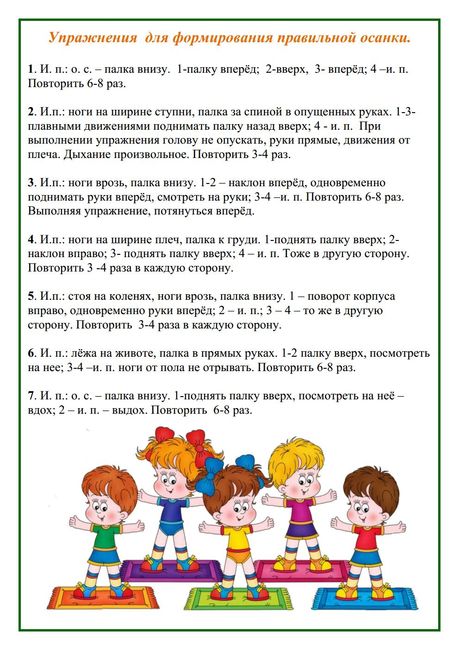 Выполненные задания вы можете направить на номер в WhatsApp: 89281231406; или эл.почту–dmitry.aks.1@yandex.ru